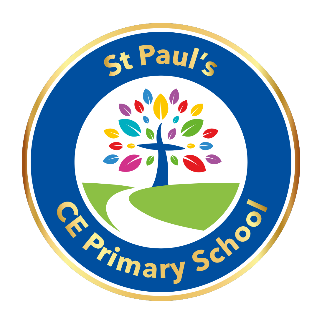 Our School ValuesOur VisionBuilding on our Christian values, St Paul’s pupils will become responsible, kind, ambitious and resilient learners who are confident, self-aware and ready for their next stage of their learning journey. We will achieve this by:Ensuring their safety and security through inclusion and equality for allFostering enquiring minds by providing a relevant, engaging and challenging curriculum, well-taught by inspiring teachers and committed support staffEncouraging compassion for all and taking responsibility for choices madeBuilding positive relationships between pupils and with all stakeholders within the local communityProviding a wide range of learning opportunities, within and beyond the classroom, to inspire and challenge all learners of all abilities and interests.Nurturing a secure, happy and positive atmosphere throughout our school.Our MottoSt Paul’s pupils are READY, RESPECTFUL and SAFE.READY to learn, they are in every day and on time.  RESPECTFUL towards ourselves, each other and belongings.SAFE in our behaviour at all times.“Whatever you do, work at it with all your heart.” Colossians 3:23“Whatever you do, work at it with all your heart.” Colossians 3:23“Whatever you do, work at it with all your heart.” Colossians 3:23GenerosityCompassionCourageForgivenessFriendship Respect These are inclusive Christian values that enable everyone to flourishThese are inclusive Christian values that enable everyone to flourishThese are inclusive Christian values that enable everyone to flourish